Name:__________________________________						Date:________Earth Science- Ms. Susan								Period:______Topographic Maps Test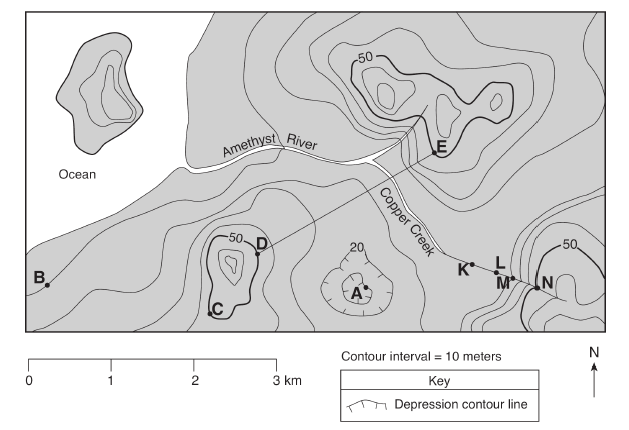 Using the map above:1) What is the elevation of: (Label your answer with the appropriate units) Point B: ________	Point E: ________	Point N: ________	Point A:______	__2) Show all work for the following problems.  Label with appropriate units.3) In what direction is  flowing?	__________________________How do you know? _____________________________________________________________________4) Draw a topographic profile of D to E.				5) Draw a topographic profile of B to C.Using the map to the left: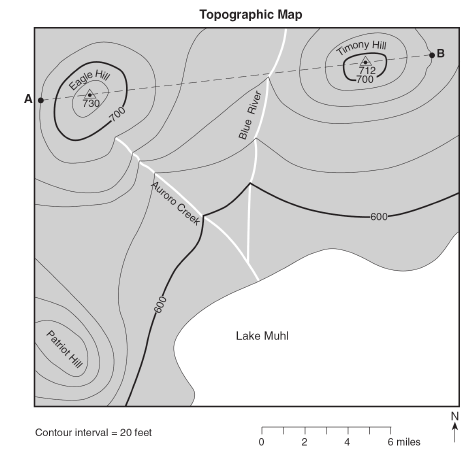 6) What is the elevation of: (Label your answer with the appropriate units)Point A: ________Point B: ________7) What is the highest possible elevation of Patriot Hill? (Label your answer with the appropriate units)________8) In what direction does  flow?____________________9) In what direction does Auroro Creek flow?_____________________10) Draw a topographic profile of AB. Begin your scale at 600. Include the elevations of the hills on the graph.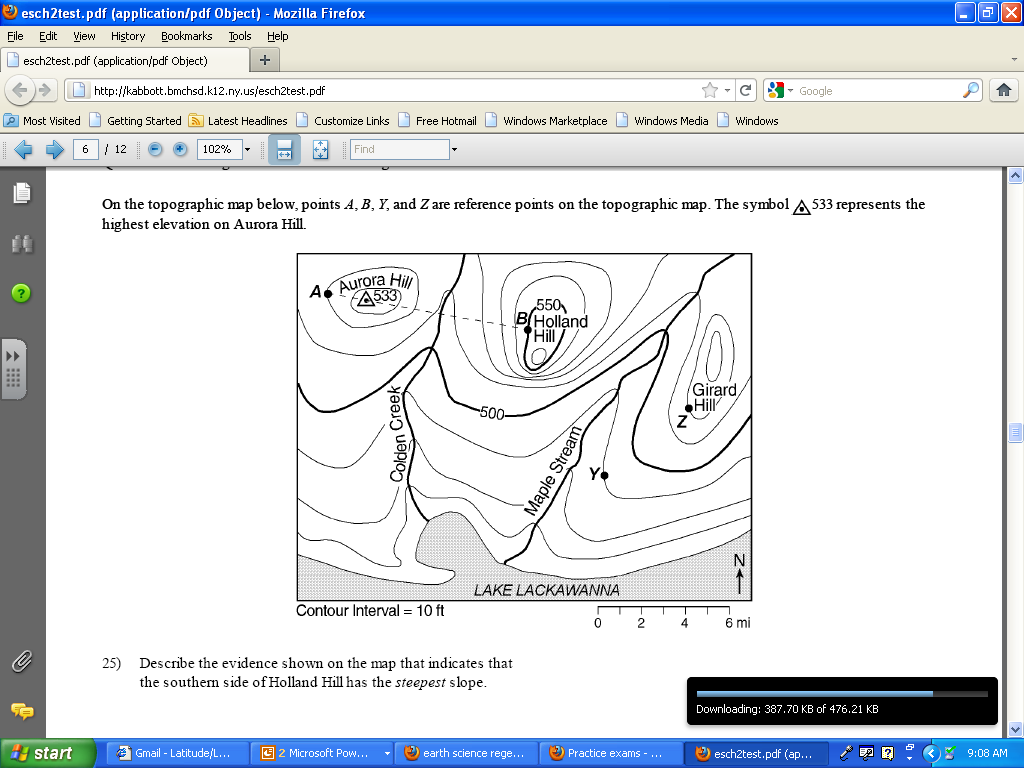 11) Using the map to the right, explain what evidence there is that tells you the southern side of Holland Hill is very steep.________________________________________12) What is the elevation of: (Label with units)Point A: ________	Point Z: ________13) Calculate the gradient from Z to Y. Show all work.(Label with units)14) Draw in the contour lines beginning with 10m.  The contour interval is 5 m.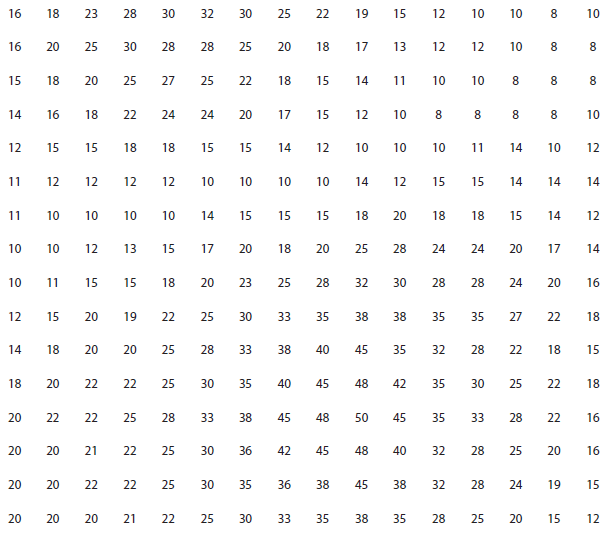 15) 15) Draw in the contour lines beginning with 20m.  The contour interval is 20m.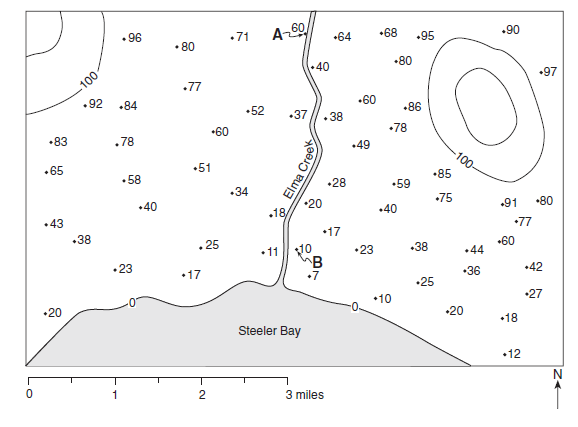 16) Define the following vocabulary words in your own words.  If you do not use full sentences, you will not receive full credit.a) Topographic Map:b) Contour Line:c) Elevation:d) Topographic Profile:e) Gradient:f) Contour Interval:Calculate the gradient of C to B.Calculate the gradient of N to B.